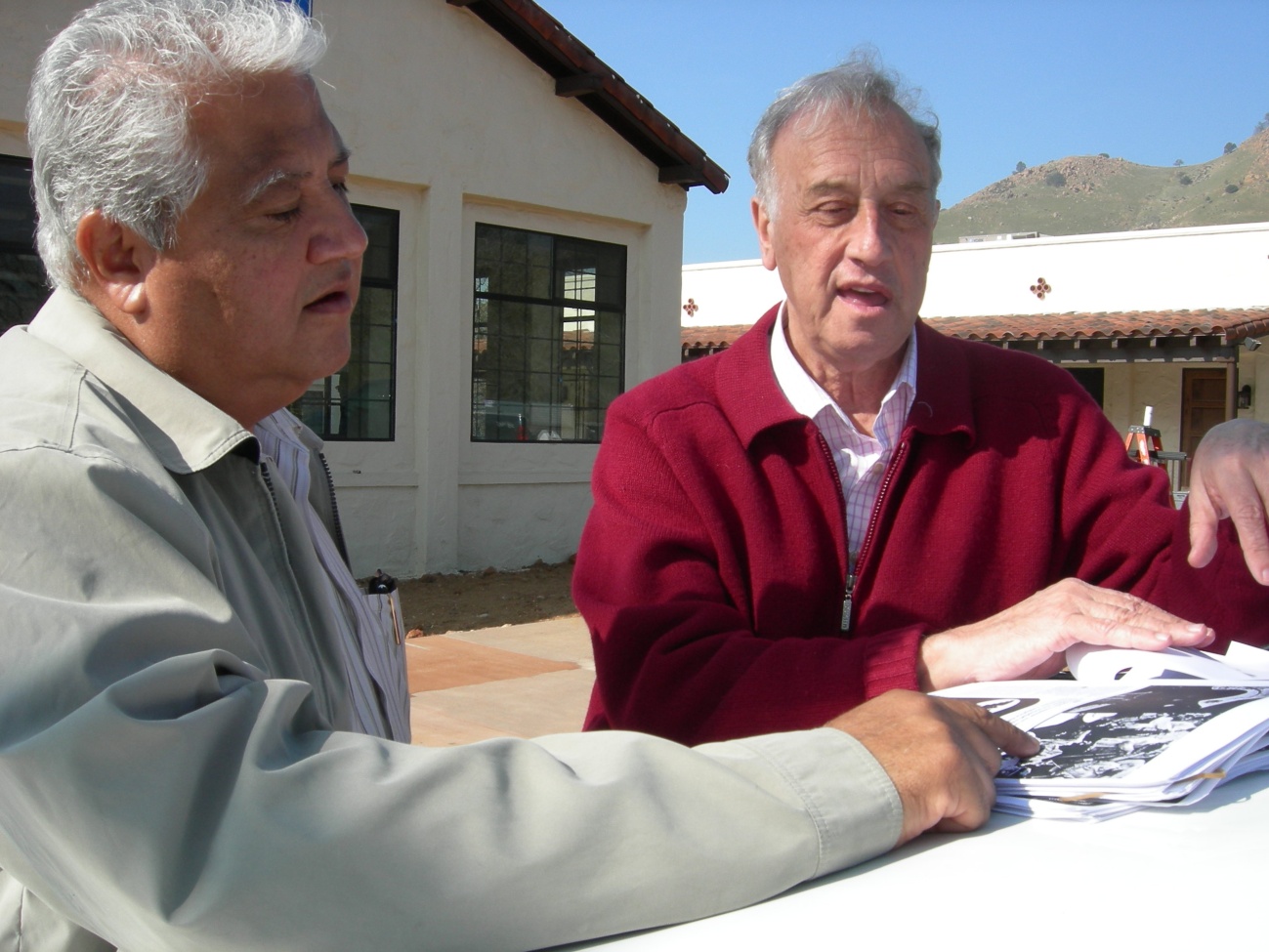 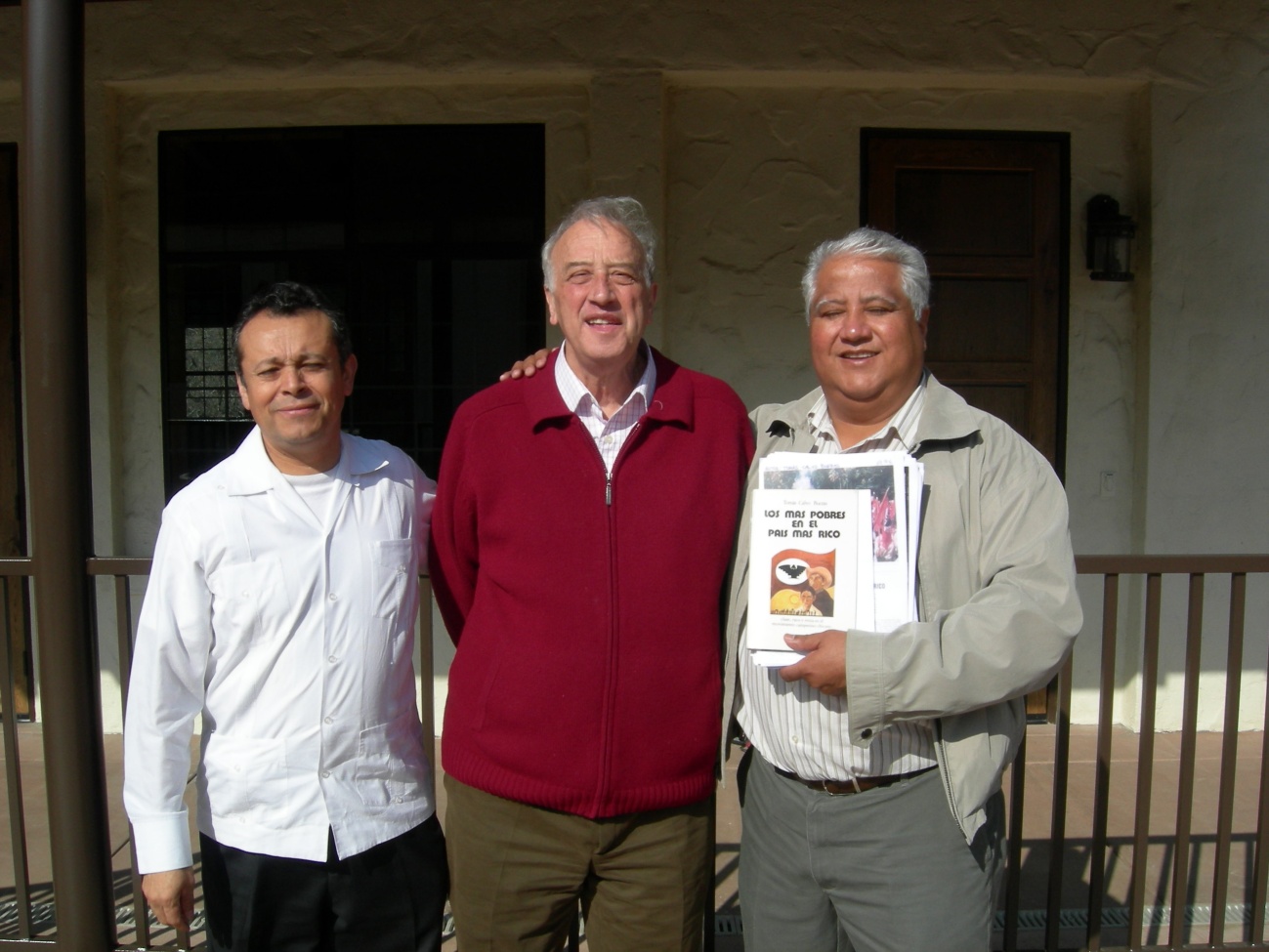 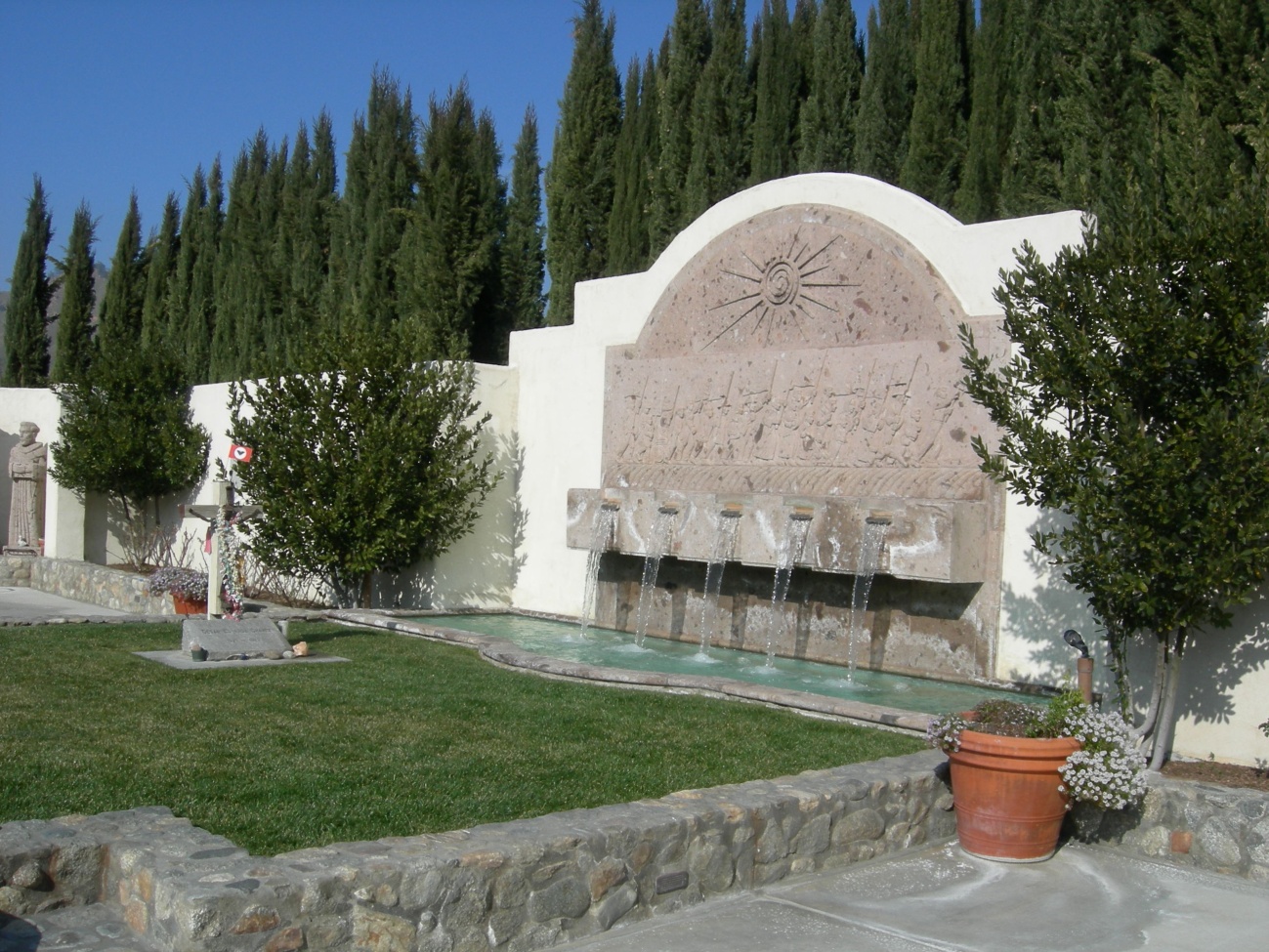 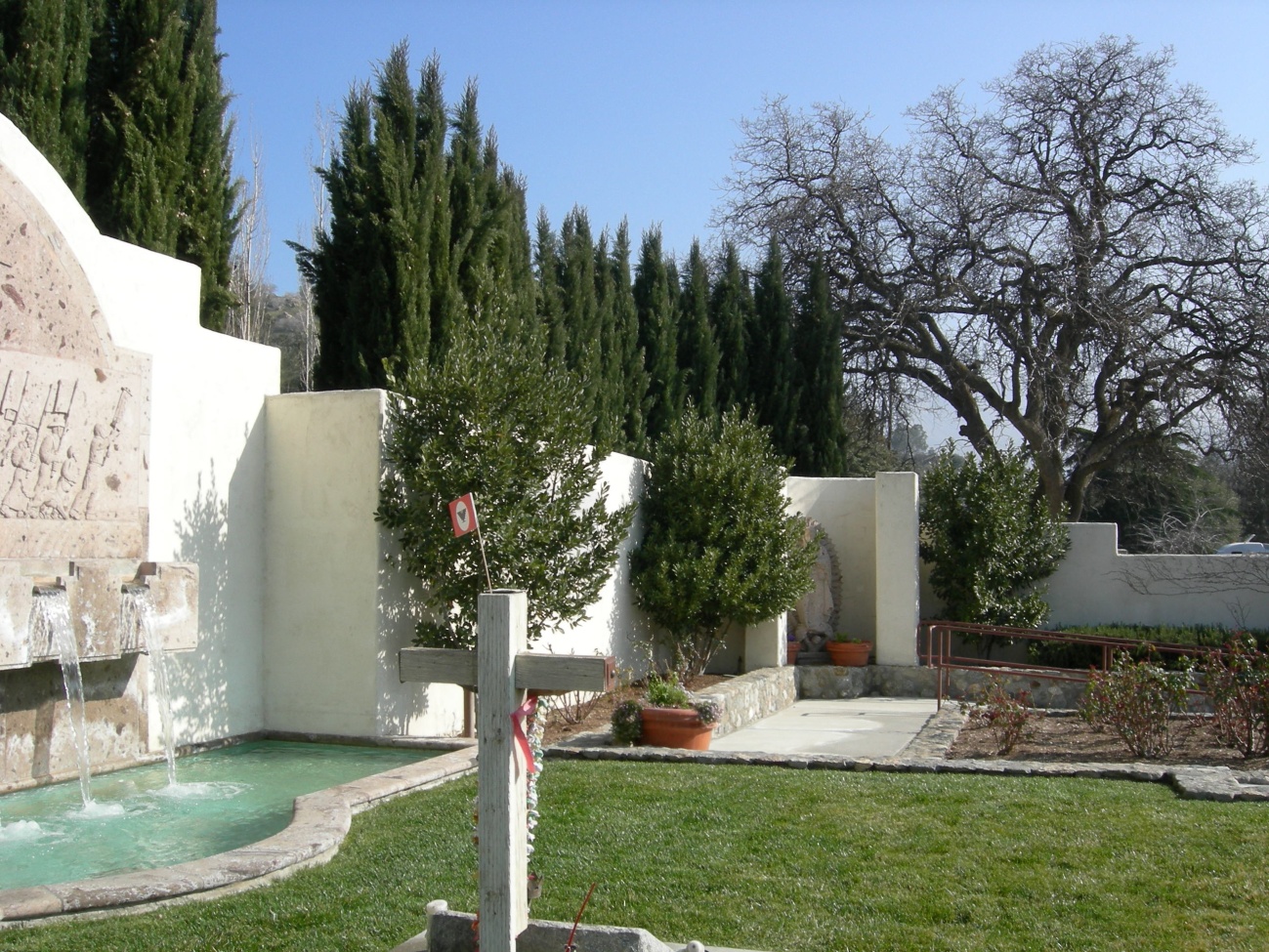 FOTOGRAFÍASVisita al hijo a la tumba del líder César Chávez y su hijo en La Paz, Los Ángeles (Estados Unidos).